Муниципальное бюджетное дошкольное образовательное учреждение детский сад общеразвивающего вида с приоритетным осуществлением деятельности по физическому развитию воспитанников № 113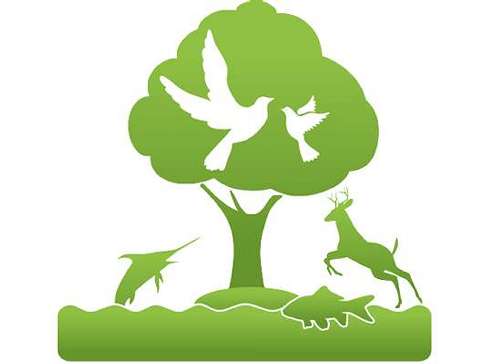 Познавательно – исследовательскийпроект «Мир вокруг нас»                                      Составитель:Воспитатель Хмелева А. С.                                                      Екатеринбург2016Познавательно – исследовательский проект«Мир вокруг нас»Всё хорошее в людях - из детства!Как истоки добра пробудить?Прикоснуться к природе всем сердцем:Удивиться, узнать, полюбить!Мы хотим, чтоб земля расцветала,И росли, как цветы, малыши,Чтоб для них экология сталаНе наукой, а частью души!Природа оставляет большой след в душе ребёнка, потому что она своей яркостью, многообразием, динамичностью воздействует на все его чувства. Ребёнок радуется, видя зелёную траву, слушая щебетание птиц или стрекотание кузнечиков, ощущая запах цветов.Первые восприятия важны для ребёнка. А всё новое удивляет и вызывает интерес. У дошкольника возникают вопросы, с которыми он   обращается к взрослым. Будет ли развиваться любознательность малыша, будут ли у него формироваться правильные представления об окружающем мире – зависит от взрослого.Мир огромен, а ребёнок ещё мал, опыт его ограничен. Поэтому нужно знакомить с природой постепенно, сначала с близкими и доступными пониманию явлениями, помочь накопить факты, полученные от общения с природой, направить интерес, создать условия, чтобы у ребёнка формировались правильные представления о ней. Для этого не нужно специально вести ребёнка за город. И в городе, во дворах, скверах и парках, можно знакомить детей с природой.Ребенку-дошкольнику по природе присуща ориентация на познание окружающего мира и экспериментирование с объектами и явлениями реальности.В проекте предлагается решение задач познавательного развития дошкольников методом экспериментирования.Главное достоинство метода экспериментирования заключается в том, что он дает детям реальные представления о различных сторонах изучаемого объекта, о его взаимоотношениях с другими объектами и со средой обитания. Он тесно связан со всеми видами деятельности. В процессе экспериментирования дошкольник получает возможность удовлетворить присущую ему любознательность, почувствовать себя ученым, исследователем.Организация экспериментальной деятельности проходит в форме партнерства взрослого и ребенка, что способствует развитию активности, самостоятельности, умению принять решение, пробовать делать что-то, не боясь, что получится неправильно. Дети учатся ставить цель, решать проблемы и проверять их опытным путем, делать выводы. Большую радость, удивление и даже восторг испытывают дети от своих маленьких и больших “открытий”, которые вызывают у них чувство удовлетворения от проделанной работы.Экспериментирование как специально-организованная деятельность способствует становлению целостной картины мира ребенка дошкольного возраста и основ культурного познания им окружающего мира. Экспериментирование оказывает положительное влияние на эмоциональную сферу ребенка, на развитие творческих способностей, на формирование трудовых навыков и укрепление здоровья.Вид проекта: познавательно-исследовательский.Продолжительность проекта: долгосрочный.Участники проекта: воспитатели, дети старшего дошкольного возраста, родители.Сроки реализации: март- сентябрь 2016 г.Цель: Расширить знания детей об окружающем мире через опытно-экспериментальную деятельность, воспитывать любознательность, активность.Задачи проекта:- Расширять представление детей о физических свойствах окружающего мира;- Знакомить с различными свойствами веществ (твердость, мягкость, сыпучесть, вязкость, плавучесть, растворимость.);- Развивать представления детей о некоторых факторах среды (свет, температура воздуха и её изменчивость; вода-переход в различные состояния: жидкое, твердое, газообразное их отличие друг от друга; воздух - его давление и сила; почва - состав, влажность, сухость);- Расширять представление об использовании человеком факторов природной среды: солнце, земля, воздух, вода, растения и животные - для удовлетворения своих потребностей. Расширять представление детей о значимости воды и воздуха в жизни человека;- Формировать опыт выполнения правил техники безопасности при проведении физических экспериментов;- Развивать эмоционально-ценностное отношение к окружающему миру;- Учить детей целенаправленно отыскивать ответы на вопросы – делатьпредположения, средства и способы для их проверки, осуществлять эту проверку и делать адекватные выводы.Материалы и оборудование:Уголок по экспериментированию, наборы индивидуальные: трубочки-соломинки, воронки, лупы, пробирки, одноразовые стаканы, микроскоп, фартуки, оборудование для занятий.Альбомы со схемами опытов, картотека опытов, проектор, экран, ноутбук, презентации Power Point.Список литературы:1. «Неизведанное рядом: занимательные опыты и эксперименты для дошкольников» О.В. Дыбина, Н. П. Рахманова, В.В. Щетинина. –М.: ТЦ «Сфера», 2005.2. «Естественнонаучные наблюдения и эксперименты в детском саду». Растения. детская энциклопедия А. И. Иванова –М.: ТЦ «Сфера», 2004.3.Поддьяков Н.Н. «Творчество и саморазвитие детей дошкольного возраста. Концептуальный аспект» — Волгоград: Перемена, 1995.4.Рыжова Н. А. «Волшебница –вода» Н. А. Рыжова. – М.: Линка-Пресс, 1997.5.РыжоваН.А. «Игры с водой и песком», Обруч,— № 2.6.Рыжова НА. «Опыты с песком и глиной» Обруч,— № 2.7.Тугушева Г.П., Чистякова А.В. «Игра-экспериментирование для детей старшего дошкольного возраста», Дошкольная педагогика, 2001. — № 1.8.Вераксы Н.Е, Галимов О.Р. Познавательно-исследовательская деятельность дошкольников. М: Мозаика – Синтез, 20129. Мартынова Е.А., Сучкова И.М. Организация опытно-экспериментальной деятельности детей 2- 7 лет. М:, 201010. Тугашева Г.П., Чистякова А.Е. Экспериментальная деятельность детей среднего и старшего дошкольного возраста. С-Петербург, 201311. Интернет ресурсы.Этапы реализации проектаПодбор методической литературы, интернет – ресурсов, дидактических, подвижных игр поисково-исследовательского содержания.Разработка перспективно-тематического плана работы с детьми.Разработка конспектов занятий с детьми по опытно- экспериментальной деятельности.Организация развивающей среды в группе - оформление уголка по экспериментированию.Анкетирование родителей.Разработка и оформление консультативного материала для родителей.Формы работы:          Непосредственно – образовательная деятельность;Эксперименты и опыты;Беседы с родителями и детьми;Наблюдение, труд, целевые прогулки, экскурсии;Чтение стихов, рассказов, сказок об экологии;Просмотр мультфильмов;Организация выставок, плакаты.Форма организации детей: групповая (с подгруппой), фронтальная (со всей группой). Наблюдения и эксперименты могут быть случайными, они не требуют специальной подготовки и зависят от возникшей ситуации или заданного вопроса, проводятся на участке или в “Уголке природы”.Плановые наблюдения и эксперименты проводятся на выраженном предмете, объекте.Существуют эксперименты, которые проводятся как ответ на вопрос ребенка: ребенок после не сложного наблюдения сам устанавливает истину.Структура проведения занятий по экспериментированию:*Создание проблемной ситуации.*Поиск возможных решений.*Проверка возможных решений, исходя из данных.*Формулировка вывода в соответствии с результатами проверки.*ОбобщениеПланирование работы свободной самостоятельной деятельности предполагает в первую очередь создание педагогом условий для возникновения самостоятельной деятельности детей. Окружающая детей предметно-развивающая среда оказывает огромное влияние на познавательную активность дошкольника. Дети проводят опыты в “лаборатории”, используя пособия и материал для проведения исследования.Свои знания дети закрепляют в дидактических играх, а результаты опытов – в изобразительной деятельности.Общение с детьми, в ходе проведения экспериментальной деятельности, носит доверительный, доброжелательный характер, побуждающий детей к самостоятельному исследованию и активному познанию.Перспективный план работы с детьмиАпрель: Презентация проекта «Мир вокруг нас» Экспериментирование и исследовательская деятельность“Какие предметы могут плавать?”. Цель: дать детям представление о плавучести предметов, о том, что плавучесть зависит от размера предмета и его тяжести.“Таинственные картинки”. Цель: показать детям, что окружающие предметы меняют цвет, если посмотреть на них через цветные стекла.“Все увидим, все узнаем”. Цель: познакомить с прибором-помощником – лупой, ее назначением“Солнечные зайчики”. Цель: научить понимать причину возникновения солнечных зайчиков, научить пускать солнечные зайчики (отражать свет зеркалом).“Ткань бывает разная”. Цель: развивать умение выявлять свойства ткани: мягкая, не рвется, мнется, можно резать ножницами.“Бумага – какая она” Цель: развивать умение выявлять свойства бумаги: мягкая, рвется, горит, непрочная, намокает, плавает, можно резать. Дидактические и подвижные игры“У кого какой предмет?”, “Какое что бывает?”, “Чего не стало”, “Поезд”, “Большой – маленький”, “Мебель для мишутки”, “Доскажи словечко”, “Из чего лучше сделать?”, “К названному предмету беги”, Восприятие художественной литературыСказки: “Три медведя”, “Красная шапочка”Рассказы: “Как Аленка разбила зеркало”, “Мамина работа”Загадки, стихи Рисование, аппликация: “Украсим платье кукле”, “Да здравствует полотенце пушистое”, “Рыбки плавают в аквариуме”, “Украсим посуду узором”, “Строим теремок”, “Девочка в зимней одежде”         Наряду с наблюдениями, занятиями, играми, чтением художественной литературы, огромное значение имеет трудовая деятельность, а именно труд в природе. В труде, как нигде, воспитывается любовь к природе, бережное и заботливое отношение к ней. Кроме того, формируются практические навыки ухода за растениями. Дети на практике усваивают зависимость состояния растений от удовлетворения их потребностей, узнают о роли человека в управлении природой. Поливая цветы, дети видят, как на них появляются всё новые бутоны, из которых впоследствии образуются цветочки. Убирая листву, мы обговариваем, для чего она нужна и почему её убираем. Расчищая дорожки, мы снег сгребаем к кустарникам и опять выясняем, с какой целью это делаем: защищаем корни от замерзания. Играя, используем свойство снега на практике.Работа с родителямиДля ребенка важно, чтобы его мама и папа поддерживали его интересы, поэтому привлекаем их к активной помощи.Так, например, можно предложить родителям дома проделать ряд опытов с водой, воздухом, провести исследования, ответить на вопросы, например, где можно найти воду дома? Для чего нужна вода и бережете ли вы ее? Родители помогают, направляют детей на выполнение заданий.Вместе с родителями дети носили песок на участок малышам. Изготовили поделки из природного материала, книжки – малышки «Домашние питомцы», «Моя первая зоология», «Дикий мир природы». Сотрудничество родителями:Помощь родителей в подборе наглядной информации.Разработка рекомендаций для родителей по проведению опытов с детьми в домашних условиях.Привлечение родителей к участию в мероприятиях в рамках проекта.Консультации «Как развивать любознательность», «Организация детского экспериментирования в домашних условиях», «Экспериментирование с водой».Сотрудничество с семьями детей, совместно организованные мероприятия не только помогают обеспечить единство и непрерывность педагогического процесса, но и вносят в этот процесс необходимую ребенку особую положительную эмоциональную окраску. В работе с родителями по воспитанию детей необходимо использовать как традиционные формы, так и нетрадиционные, но все эти формы должны основываться на педагогике сотрудничества.- Анкетирование.- Беседы, обсуждения на родительских собраниях.- Консультации для родительского уголка.- Совместные досуги, викторины и т. д.- Участие в выставках, смотрах-конкурсах и т. д.- Привлечение родителей к совместной с детьми деятельности.ЗаключениеВнедряя любой проект, прежде всего, необходимо правильно поставить цель и найти нужный и безопасный способ его реализации. Важно спланировать и учебно-воспитательный процесс на основе темы проекта, создать развивающую, познавательную, безопасную предметную среду. Не менее важно, определить направление поисковой и практической деятельности, организовать совместную (с педагогами, родителями и детьми) деятельность. Ведь необходимо помнить, что проект — продукт сотрудничества и сотворчества воспитателей, детей, родителей, а порой и всего персонала детского сада.СентябрьЗанятияБеседыНаблюденияДругие мероприятия1 неделяЗанятие №1«Наша Земля» Глобус»Цель: Расширять знания детей об окружающем мире, жизни на земле, растениях, животных, живой и неживой природе. Углублённо знакомить с водой, водными резервуарами (океаны, реки, моря, озёра) и её свойствами. Продолжать знакомить с макетом Земли, картой мира, России.«Что есть на нашей Земле»Цель: расширять знания детей о поверхности земли: травой, цветами, водой.Показ презентаций о явлениях природы, морях, океанахНаблюдения за облаками, небом, тучами, солнцем и другими явлениями природы.Оформление альбомов о водных ресурсахЭкскурсия в рощу.Зарисовки детей «Портрет Земли», «Глобус»Мониторинг2 неделяЗанятие №2«Как хлеб на стол пришёл»Цель: Познакомить детей с процессом выращивания хлеба, изготовлении муки, техникой, старинными инструментами для обработки хлеба. Воспитывать бережное отношение к хлебу.Беседа «Виды хлеба»Цель: показать детям хлебные изделия (баранки, булки, каравай, пряники, сухари и др). Сравнить их свойства и состав.Наблюдение за колосьями, сбор полевых букетов, составление икебаны с колосьями.Оформление уголка «Хлеб»Экскурсия на поле.Выставка рисунков «Как хлеб на стол попал»3 неделяЗанятие №3«Свойства некоторых вещей»Цель: Познакомить детей с пластмассой, железом, тканью и другими материалами, окружающими нас. Учить пользоваться журналом научных наблюдений.«Что окружает нас в группе и из чего оно состоит?»В группе организовать выставку предметов, изготовленных из разных материалов (стекло, железо, пластмасса, ткань, глина)4 неделяЗанятие №4«Наши помощники - органы чувств»Цель: Расширять знания детей о своём теле. Познакомить с органами чувств и их назначением. Дать практическое подтверждение функции анализаторов (нос, глаза, язык). Беседа «Мы такие разные»Цель: Учить наблюдать и сравнивать себя и других (волосы, руки, цвет глаз и другие особенности).Предложить детям дома наблюдать за домашними животными(особенности их органов чувств)Рисование: «Мой портрет»ОктябрьЗанятияБеседыНаблюденияДругие мероприятия1 неделяЗанятие №5«Волшебница соль»Цель: Познакомить детей со свойствами и назначением соли, её применением в быту, медицине, кулинарии. Показать разные виды соли: морская, каменная, мелкая йодированная. Показать, как действует лёд на снег. Учить готовить соляной раствор.Предложить детям вспомнить дорогу зимой. Спросить, почему на дороге тает снег.Рассказывать детям о том, как добывают соль (солончаки). Почему в море вода солёная?Закреплять знания о применении соли.Наблюдать за работой повара (как она солит еду, зачем это делает, какой солью пользуется)2 неделяЗанятие №6Занятие «Бумага – наша помощница»Цель: Познакомить детей с историей происхождения бумаги и современным её производством, свойствами, применениемБеседы:«Берегите бумагу»«Где изобрели бумагу»«Почему бумага разная?»3 неделяЗанятие №7«Свойства песка»Цель: Показывать разные виды песка, расширять знания детей о свойствах сухого и мокрого песка. Расширять знания детей о применении песка в строительстве, стеклопроизводстве.Беседа «Горы»Цель:Знакомить детей с применением полезных ископаемых. Учить соблюдать безопасность при проведении.Наблюдать за песком в песочнице (сухой, сырой, лепится).Оформить выставку изделий из стеклаПостройки из песка на участке4 неделяЗанятие №8«Сердце»Цель: Познакомить детей с назначением сердца, показать его положение. Познакомить детей с понятием пульс, что это такое, как его определять. рассказывать детям о мероприятиях для укрепления сердца, Навыки ЗОЖ.Беседа о спортсменах, занятиях физкультурой, пользе занятий физической культурой.Беседа о врачах. Познакомить со специальностями врачей.Плакат с изображением сердца, муляж сердца.Экскурсия в детскую консультациюНоябрьЗанятияБеседыНаблюденияДругие мероприятия1 неделяЗанятие №9«Вулканы»Цель: Познакомит с явлением природы – вулкан. На примере макета вулкана показать механизм его действияПознакомить с профессиями вулканолога, метеоролога, геолога. Закреплять знания безопасности при проведении опытов«Цунами» Беседа с показом видеофильма«Торнадо. Ветер» Беседа с показом видеофильмаЦель: Закреплять знания о явлениях природы. Познакомить детей с необычными явлениями природы. Показ презентации о явлениях природыПросмотр открытого занятия «Вулканы».2 неделяЗанятие №10«Магнит. Как достать скрепку?»Цель: Познакомить с магнитом. Дать понятие притяжения, магнитного поля.Учить рисовать схемы.Рассказы воспитателя о необычных явлениях природы3 неделяЗанятие №11«Удивительные камни»Цель: Показать виды камней (галька, булыжник, гранит). Закреплять знания об их свойствах (холодные, тяжёлые). Расширять знания детей о свойствах камней.«Где применяются камни?»В группе организовать выставку различных камней (гранит, булыжник, камни разной формы и размеров).4 неделяЗанятие №12«Наше здоровье»Цель: Закрепить знания о частях своего тела, строением. Продолжать знакомить детей с понятием «здоровье». Кто такой здоровый человек. Учить детей укреплять здоровье.В беседах рассказывать детям о разных видах закаливания(воздушные, водные).Оформить альбомы изображающие полезные и вредные факторы для здоровья.Экскурсия в рощуДекабрьЗанятияБеседыНаблюденияДругие мероприятия1 неделяЗанятие №13«Зачем нужна вода»Цель: Расширять знания детей о значении воды, её применении. Рассказывать о её местоположении (море, океан, колодец и др). Дать понятие чистой и грязной воды. Воспитывать в детях бережное отношение к воде.Беседы с показом опытов «Солёная вода»Беседы об охране воды.Познавательные беседы о крупных и мелких водных резервуарах.Наблюдаем за снегом, льдом, сосульками (если есть)Изготовление цветного льда.Экскурсия на реку Нерль2 неделяЗанятие №14«Свойства воды»Цель: Совершенствовать знания детей о воде и её свойствах. Закрепить представление детей о свойствах воды (бесцветная, не имеет запаха, без вкуса). Развивать познавательную активность детей в процессе экспериментирования, выполнять элементарные опыты. Развивать собственный познавательный опыт детей с помощью наглядных средств, схем и ИКТ.«Где применяется вода»Воспитывать умение работать в коллективе, развивать дружеские взаимоотношения. Развивать художественно- эстетические качества.На прогулке: «Что получится, если поливать снег горячей водой и почему?»Просмотр открытого занятия «Свойства воды»3 неделяЗанятие №15«Свойства снега и льда»Цель: Закреплять знания детей о зиме, явлениях природы. Продолжать знакомить с тремя состояниями воды, свойством льда и снега.Опыты с водой на улице «Цветные бусы для Снеговика»Цель: Учить сравнивать снег и лёд.Рисуем снежные постройки4 неделяЗанятие №16«Опорно-двигательный аппарат»Цель: Расширять представления детей о строении нашего тела. Дать понятие о значении костей, их расположении в нашем теле. Беседа «Что полезно есть для укрепления костей». Расширять знания о пользе физкультуры, спорта.Прививать навыки ЗОЖФизкультурный досуг совместно с инструктором по физической культуре)ЯнварьЗанятияБеседыНаблюденияДругие мероприятия2 неделяЗанятие №17«Круговорот воды в природе»Цель: Объяснять понятие круговорота воды в природе. Показывать зависимость воды от температуры. Учить соблюдать безопасность.В альбоме для научных наблюдений рисуем схему круговорота воды в природе.3неделяЗанятие № 18«Где прячется воздух. Свойства воздуха»Цель: Установить, где находится воздух и как его обнаружить. Познакомить детей с его свойствами. Показывать опыт с феном (ветер).На примерах опытов с воздушными шариками, пакетами показать, что воздух находится везде. Объяснить понятие «невесомость в космосе». Закреплять у детей полученные понятияБеседы о правильном дыхании, вреде различных респираторных болезней. Рассказывать о пользе прогулок на свежем воздухе, пользе хвойных деревьевНаблюдение за весенним воздухом на прогулке. Учить детей анализировать (воздух чистый, прозрачный, прохладный)Вводить дыхательную гимнастику на занятиях и в свободное время («Поиграем носиком»)Просмотр открытого занятия «Свойства воздуха"4 неделяЗанятие № 19Цель: «Градусник. Термометр»Учить работать в лабораторных условиях. Показать детям различные виды термометров, градусник. Объяснять, для чего необходимо мерить температуру тела, на улице. О чём могут рассказать термометр и градусник. Вместе с детьми сделать термометр из бумаги. Замерять температуру воды (тёплой и холодной), температуру воздуха, температуру тела.Беседы о назначении приборов для измерения температурыПод контролем взрослого организовать выставку приборов для измерения температурыВместе с детьми сделать поделку из картона «термометр»ФевральЗанятияБеседыНаблюденияДругие мероприятия1 неделяЗанятие № 20 «Волшебное электричество? Живые волосы»Цель: Познакомить детей с электричеством, его применении, способах безопасности при работе с ним (только со взрослым!!!). Познакомить с профессией электрика, энергетика, ГЭС, АЭС. Опыты с использованием трения.«О звёздах»Беседа с показом презентации.Беседовать о применении электричества в современном мире.Оформить альбом «Главные ГЭС в России»Выставка бытовых электроприборов.Экскурсия к Петровской ГЭС, по возможности посетить подстанцию2 неделяЗанятие № 21 «Огонь наш друг и враг»Цель: Познакомить со свойствами огня (выделяет тепло, на нём можно греть пищу, огонь может уничтожить бумагу и др). Рассказывать о пользе огня и о мерах предосторожности в обращении с ним. Воспитывать безопасность при проведении опытов. Беседовать об опасностях при игре с огнём, приучать детей не шутить с огнём. Рассказывать об ожогах.Показ презентации «Как добывали огонь наши предки»Оформить альбом «Его величество огонь», «Кто такой Прометей»Экскурсия к ППЧ №503 неделяЗанятие № 22 «Виды масла, его применение и свойства»Цель: Познакомить детей на реальных примерах с различными видами масла: растительное, оливковое, сливочное, ароматическое, техническое. Рассказывать детям о его применении, назначении и значении. Познакомить детей со свойствами масел. Учить сравнивать различные виды масла по запаху, состоянию. Посмотреть может ли масло растворяться. Беседа с показом презентации «Египет. Мумии, Масла»Оформить альбомы о разных странах.Показать детям разные виды аромамаселЭкскурсия в химическую лабораторию Петровской СОШ4 неделяЗанятие № 23 «Пищеварение»Цель: Воспитывать бережное отношение к своему здоровью, прививать основы правильного питания, прививать навыки ЗОЖБеседовать о вкусовых предпочтениях детей. Режим питания. Альбом «Полезные и вредные продукты», «Как правильно сидеть за столом»МартЗанятияБеседыНаблюденияДругие мероприятия1 неделяЗанятие № 24 «Посадка лука»Цель: Расширять экологические знания детей. Знакомить со способами посадки лука (почва и опилки). Учить наблюдать за ростом растений в различных условиях (свет, тень, полив и его отсутствие) и заносить наблюдения в журнал.Воспитывать любовь к природе и желание охранять и ухаживать за ней. Закреплять способы ухода за комнатными растениями. Учить соблюдать безопасность.Беседовать с детьми о растениях, уходе за ними. Что необходимо для их роста.Закреплять знания классификации растений (трава, кусты, деревья, цветы)Наблюдаем за ростом лука.Посадить лук в тени и на солнце.Экскурсия по территории детского сада. Показывать первоцветы (мать и-мачеха, подснежник, первая трава)2 неделяЗанятие № 25 «Свет и тень»Цель:Понять, как образуется тень, ее зависимость от источника света и предмета, их взаимоположения.3 неделяЗанятие № 26«Как влияет солнце на растения. Есть ли в солнце витамины?»Цель: Учить детей наблюдать за солнцем, выделять его свойства (тёплое, светлое). Показать детям спектр, учить делать солнечного зайчика с помощью зеркала.Показ презентации о солнечной системе.Беседа: «О пользе и вреде солнечных лучей»«Что такое загар»Продолжаем наблюдать за луком в тени и на солнце4 неделяЗанятие № 27Итоговое (занятие проводится с учётом пожеланий детей. Можно провести КВН, викторину)Мониторинг